110 年彰化縣芳苑鄉萬人健檢活動 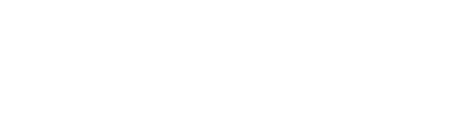 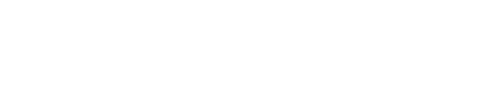 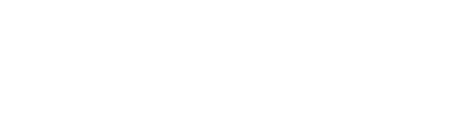 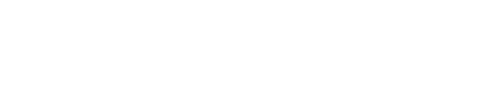 一、篩檢日期：110 年 04 月 11 日(日)二、掛號時間：上午 6：30～9：00 三、篩檢地點：芳苑國小四、篩檢對象：設籍彰化縣之縣民，請攜帶 身分證及健保卡   1.40~64 歲，3 年內年未接受過成人健康檢查者。（男、女皆可參加）   2.30 歲以上 3 年未做或從未做過抹片之已婚婦女。 檢查項目： 報名方式：採電話預約報名（名額有限，欲檢從速）電話：8983134 ． 8984401 七、需空腹：接受檢查者，請於前一天晚間 10 時後禁食。          （註：如果您是高血壓個案，可將藥物帶來，抽完血後就可服用）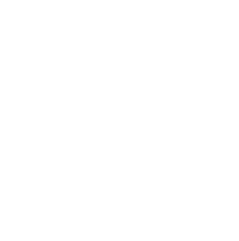 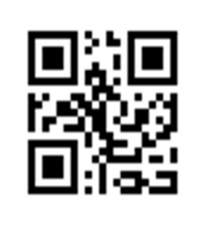 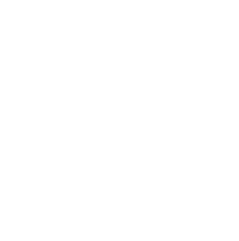 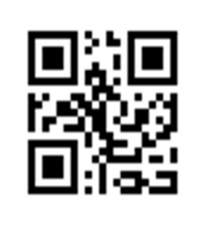 八、檢查結果通知方式：   1.時間：110 年 04 月 25 日（星期日）上午 7 時至 11 時       2.地點：芳苑國小   3.請攜帶身分證及健保卡   4.全程搭配防疫措施，請安心參與 主辦單位：彰化縣衛生局   承辦單位：芳苑鄉衛生所                            協辦單位：芳苑鄉公所、芳苑鄉衛生所社區衛生促進委員會 裁切線…………………………………………………………………………………………………….…………… 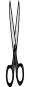 110年彰化縣芳苑鄉萬人健檢活動報名表(填寫後請交回衛生所，才完成報名喔！)                     ～彰化縣縣長王惠美  關心您的健康～ ０1 成人預防保健基本檢驗項目 含血液、尿液、血壓、視力…等 含血液、尿液、血壓、視力…等 含血液、尿液、血壓、視力…等 ０2 子宮頸癌篩檢 年滿 30 歲以上婦女（邀請女醫師為婦女服務） ０3 肝癌篩檢 胎兒球蛋白＜20 者則無須再做 B、C 肝炎及胎兒球蛋白檢查 胎兒球蛋白＜20 者則無須再做 B、C 肝炎及胎兒球蛋白檢查 胎兒球蛋白＜20 者則無須再做 B、C 肝炎及胎兒球蛋白檢查 ０4 口腔癌篩檢 年滿 30 歲，抽菸、嚼檳榔者且 2 年內未接受篩檢者 年滿 30 歲，抽菸、嚼檳榔者且 2 年內未接受篩檢者 年滿 30 歲，抽菸、嚼檳榔者且 2 年內未接受篩檢者 ０5 B、C 肝炎篩檢 曾於本局萬人健檢接受 B 型或 C 型肝炎檢查陽性者，不再重複檢查 曾於本局萬人健檢接受 B 型或 C 型肝炎檢查陽性者，不再重複檢查 曾於本局萬人健檢接受 B 型或 C 型肝炎檢查陽性者，不再重複檢查 ０6 高（低）密度脂蛋白檢查 免費檢查 免費檢查 免費檢查 ０7 胸部 X 光檢查 免費檢查 免費檢查 免費檢查 ０８ 腎功能檢查 免費檢查 免費檢查 免費檢查 ０９ 大腸直腸癌糞便潛血檢查及胃幽門桿菌檢查年滿 50~69 歲，2 年內未接受篩檢者年滿 50~69 歲，2 年內未接受篩檢者年滿 50~69 歲，2 年內未接受篩檢者姓名 電話/手機 身分證字號 生日 地    址 